4A.2 – Notes & Practice - Radical Characteristics 		Name: ____________________________________GSE Algebra II		Date: ________________ Sketch the graph and fill in the chart for each of the following. Describe the transformation beside the graph.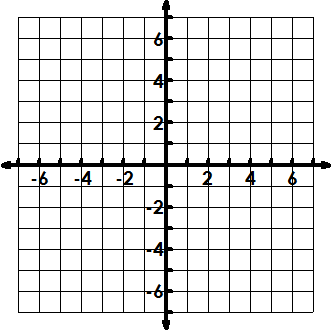 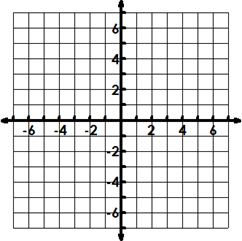 Write the equation of  the radical with the given transformations.Write the equation of  the radical with the given transformations.Compressed vertically by ¼ , reflected over the y-axis, left 4, and down 72. Stretched horizontally by 7,  reflected over the x-axis, right 13, and up 42.